Most Frequently Used ReferencesMLA (Modern Language Association) FormatBook (1 Author)Author if known, last, first.           Book Title.                        Publisher,   Copyright Date.Stewart, Mark. Tiger Woods: An American Master. Scholastic, 200l. Book (2 Authors)Author if known, last, first.                            Book Title.                                                    Publisher,       Copyright Date.     Casell, Kay Ann, and Uma Hiremath. Reference and Information Services. Neal-Schuman, 2004.Encyclopedia/Reference BookAuthor if known, last, first.      “Article title.”      Reference title,                        vol. #,   Publisher,    Copyright Date.  Nightingale, Dave. “Aaron, Henry.” The World Book Encyclopedia, vol. 6, World Book, 2013.WebsiteAuthor if known, last, first.     “Article Title/Webpage if known.”            Website title, Publisher,    Copyright Date,        Warner, Jennifer. “Poor Sleeping Habits Hurt Kids at School.” WebMD, WebMD Source, 2005, www.webmd.com/parenting/news/20050923/poor-sleeping-habits-hurt-kids-at-school.                                                                      URL.							Pictures from the InternetArtist if known, last, first.       “Title or description of picture.”  Website Title,       Publisher,         Copyright Date, Artist if known, last, first.         “Organelles of the Cell.” Wizznotes.com. Science Life, 2011, www.windows2universe.org/earth/Life/cell_organelles.html.                                                          URL.				Database (i.e. Sirs, CultureGrams)Author if known, last, first.           “Article title.”                           Magazine Title                 vol. #,      no. #,   Year,Hannah, Daniel K. "The Private Life, the Public Stage." Journal of Literature, vol. 30, no. 3, 2007,              pp. 70-94. JSTOR, www.jstor.org.ezproxy.lib.uwf.edu/stable/30053134. Page. #,       Publisher,                            URL.					Online Video ClipAuthor if known, last, first.       “Video Title.”                                         Website title,   Uploaded by,       Copyright Date,     Shimabukuro, Jake. "Ukulele Weeps by Jake Shimabukuro." YouTube, uploaded by John Smith, 22 Apr. 2006,  www.youtube.com/watch?v=puSkP3uym5k.                                        URL.             	InterviewPerson last, first.   Personal Interview.    Date of Interview.Smith, Jane. Personal Interview. 19 May 2014.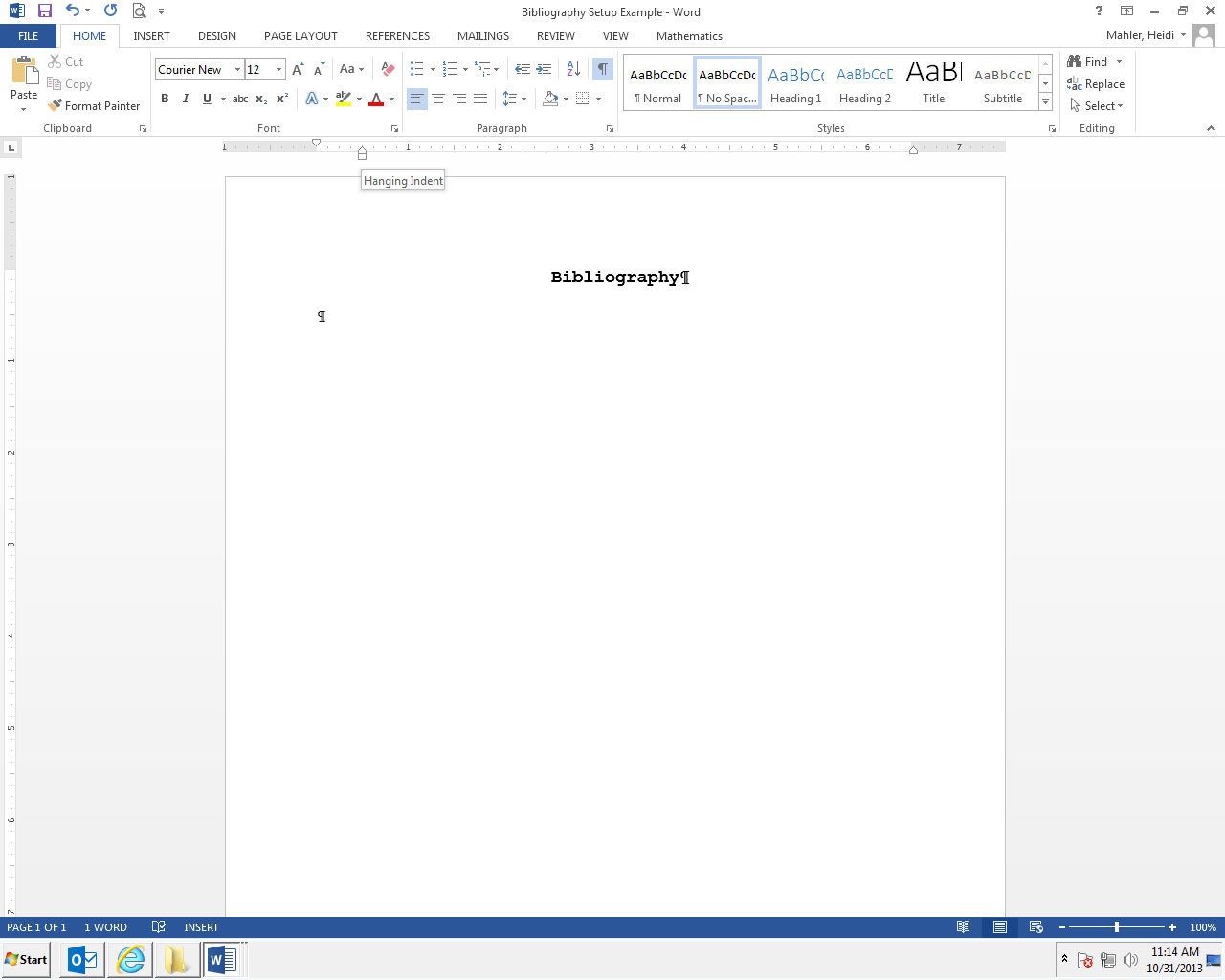 Citations must be hanging-indented. Also, Bibliographies are alphabetized by the first word in the citation (usually the author's last name).If documenting a Website used to paraphrase information:Last Name of Author, First Name of Author.“Article Title in Quotation Marks.”Website Title Italicized,Sponsor or Publisher,  Copyright Date, (Example: 23 Sept. 2005)URL. (NO http:// needed, start with www...)Author if known, last, first.              “Article title, work, or Web page name if known.”      Website title,  Publisher,                   Copyright Date,        Warner, Jennifer. “Poor Sleeping Habits Hurt Kids at School.” WebMD, WebMD Source, 2005, www.webmd.com/parenting/news/20050923/poor-sleeping-habits-hurt-kids-at-school.                                                                      URL.							If documenting a picture from a Website:Last Name of Artist/Photographer, First Name of Artist/Photographer.(If this is not identified by the image, SKIP it)“Title or Description of the Image.”Website Title is Italicized.Sponsor or Publisher,  Copyright Date, (Example: 23 Sept. 2005)URL. (NO http:// needed, start with www...)Artist if known, last, first.                               “Title or description of picture.”     Website Title, Publisher,                        Copyright Date, Artist/Photographer if known. “Organelles of the Cell.” Wizznotes.com. Science Life, 2011, www.windows2universe.org/earth/Life/cell_organelles.html.                                                          URL.					        